Ce que je dois savoir pour mon évaluation de géographieLa pollution des transportsQuelles sont les causes de la pollution de l'air ?Les causes principales de la pollution de l'air sont les transports routiers et aériens.Quels éléments polluent l'air ?Il y a des poussières, des particules fines et des gaz toxiques (dioxyde de carbone).Quelles sont les conséquences de cette pollution sur la santé ?Cela peut provoquer des affections pulmonaires, mais aussi des cancers.Cite une autre conséquence de cette pollution. Par exemple, il y a une diminution de la croissance des végétaux.Cite deux exemples d'action pour diminuer cette pollution.(voir le document de la leçon)Explique ce qu'est l'effet de serre par un schéma.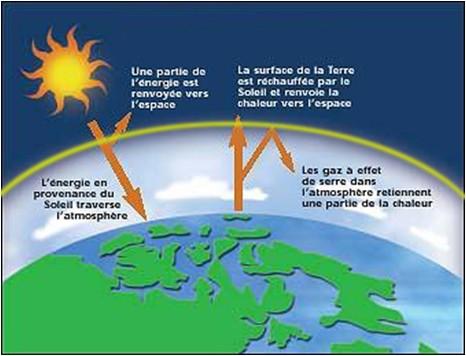 